Содержание:Актуальность.Цель проекта.Задачи.Тип проекта.Продолжительность.Участники.Основные формы и методы решения задач проекта.Ожидаемый результат.Этапы работы над проектом.Перспективный план работы. Технология проведения диагностики.Анализ диагностики (диагностическая карта прилагается).Продукты проекта.Обеспечение.Используемая литература.Приложение.Актуальность проекта: Мир дымковской игрушки – это мир сказочно нарядных, красивых и выразительных по пластике фигурок животных, людей народной пластики легко узнаваемы детьми и радуют их яркими красочными орнаментами.Использование дымковской народной игрушки в дошкольном учреждении дает возможность решать задачи художественного развития и воспитания детей; постоянное продуманное знакомство с промыслом, планомерное, целенаправленное обучение лепке и росписи игрушек позволяет добиваться хороших изобразительных навыков у детей, развивает у них творческую инициативу, уверенность, активность, самостоятельность; воспитывает интерес к народному творчеству.Русская народная игрушка является особым видом народного творчества. Она будит мысль и фантазию ребенка. От занятия к занятию в ходе данного проекта развивается фантазия и воображение ребенка; вся деятельность подводит его к восприятию художественных достоинств предмета, учит сравнивать предметы, выделять их отличительные признаки, красоту, декоративность и любоваться дымковской игрушкой.Знакомство с одним из старинных промыслов России - Дымковской игрушкой, будет способствовать не только художественно - эстетическому развитию детей, но и повышению нравственно- патриотических качеств младших дошкольников.В наше время мало внимания уделяется знакомству детей с различными видами декоративно – прикладного искусства и с народными традициями. У детей слабо развит познавательный интерес. Не сформированы знания об истории народных игрушек, о народных мастерах, особенностях росписей дымковской и других игрушек. Недостаточно создаются условия приобщения детей к народному творчеству. А ведь именно занятия декоративным рисованием могут научить детей воспринимать прекрасное и доброе, научат любоваться красотой. Дымковские игрушки привлекают детей яркостью и оригинальностью. Эти изделия радуют глаз, поднимают настроение, раскрывают мир веселого праздника. Декоративное рисование дымковской игрушки дает возможность детям почувствовать себя в роли художника – декоратора, отразить в своей работе эстетическое видение ичувствование красоты окружающего мира, природы.Информационная карта  проекта.Название проекта: «Знакомство с дымковской игрушкой».Участники проекта: дети 3 – 4 лет, воспитатели, родители.Вид проекта:  информационно – практико – ориентированный.Продолжительность: краткосрочный (срок реализации: 1 неделя с 19 марта по 23 марта 2018г).Направление:  художественно – эстетическое.Разработан:    воспитатель Мишурина Е. Е.Проблема проекта:«Игрушка, в которую никто не играет…»Так что же такое дымковская игрушка? Сувенир? Детская забава? Магический символ? Её лепят в детском саду и в школе, её можно встретить на сувенирных лотках для иностранцев, увидеть на фотографиях искусствоведческих альбомов. Дымковская игрушка входит в нашу жизнь под маркой "традиционное русское народное", но мало кто внимательно рассматривал ее и пытался понять "изюминку" своеобразной манеры росписи и лепки, и, уж тем более, мало кто пробовал постичь мировоззрение древних славян, так или иначе отраженное в дымковской игрушке.Цель проекта: Развивать эстетическое восприятие детей через приобщение к декоративной деятельности, формировать интерес к изучению русского прикладного искусства, учить видеть красоту цвета в народных игрушках (дымковских).Задачи проекта:1. Создать благоприятные условия для успешности реализации проекта по ознакомлению с Дымковской игрушкой.2. Познакомить детей с дымковской игрушкой, учить украшать дымковскими узорами силуэты игрушек и других предметов.3. Развивать восприятие цвета, закреплять знания цветов.4. Развивать интерес детей к изобразительной деятельности, русской художественной культуре.5. Формировать навыки использования инструментов и материалов для рисования (как держать карандаш, кисть, промывать ее, как набирать краску и т. д.) и аппликации (как намазывать кисточкой фигуру, прижимать салфеткой, формировать навыки аккуратной работы.6. Вызвать желание самим создавать узоры по мотивам Дымковских мастеров.7. Привлечь родителей воспитанников к реализации проекта.Основные формы и методы решения задач проектаИсходя из сформулированных задач, нами были определены формы и методы работы с разными категориями участников проекта. Безусловно, основное внимание в своей работе мы уделяли детям, однако вовлекали и родителей в активное взаимодействие.Предложенное ниже деление форм и методов по категориям – условно, так как большинство мероприятий, проводимых в рамках проекта рассчитано как на детей, так и на взрослых. Поэтому мы старались выбрать универсальные приемы, учитывающие возрастные возможности и потребности участников.Перечислим основные, применяемые нами, формы и  методы работы.С детьми: беседы, непосредственно – образовательная деятельность, совместная деятельность, просмотр обучающих мультимедийных презентаций, оформление детских поделок и работ.С родителями: беседы, индивидуальные и групповые консультации, оформление наглядной агитации в родительских уголках, создание из глины и теста дымковских игрушек.С педагогами: разработка материалов конспектов для родителей.Ожидаемый результат:Дети:У дошкольников будут развиваться творческие способности, историческая и культурная память. Этап способствует расширению и уточнению знаний обучающихся о народных промыслах. Сформируется устойчивый интерес к дальнейшему изучению Дымковской игрушки.Научить детей рисовать и лепить игрушку по мотивам дымковской росписи, использовать в работе знания об узорах, умение составлять орнамент из геометрических фигур при оформлении игрушки.Воспитывать художественный вкус; трудолюбие, чувство товарищества и взаимопомощи. Доказать, что в наше время игрушка, сделанная своими руками может принести радость и быть полезной.Родители:1. Размещение на информационном стенде печатного материала: «Чем мы будем заниматься».2. Внести в родительский уголок сообщение «Влияние народного промысла «Дымка» на эстетическое воспитание детей дошкольного возраста».3. Привлечение родителей к проекту (оповещение, приглашение к сотрудничеству, просьба о помощи в подготовке развивающей среды группы к проекту).4. Дать рекомендации о чтении литературных произведений по теме проекта дома с детьми (загадки, стихи).5. Приглашение родителей к оформлению уголка «Дымковские расписные».6. Предложить родителям посмотреть коллаж из фотографий детей «Мы знакомимся с Дымкой».7. Организовать выставку работ «Дымковские расписные», сделанных совместно детьми и родителями, с последующим оформлением уголка дымковской игрушки в группе.8. Рекомендовать родителям закрепить дома с детьми освоенные элементы дымковской росписи.Итог:Заинтересованность и активное участие родителей в проекте;Приобщение к миру Дымковской игрушки, где родители не зрители, а участники и создатели.Помощь в преобразовании развивающей среды группы, которая будет способствовать развитию устойчивого интереса у детей к народным промыслам.Совместная творческая работа еще более сблизит детей и родителей.Этапы работы над проектом:Подготовительный этап:- Определение педагогом темы, целей и задач, содержание проекта, прогнозирование результата;- Составление тематического планирование мероприятий;- Подобрать необходимую литературу, иллюстрации, наглядные пособия.- Создание презентации «Дымковская игрушка»- Выбор форм, методов и средств достижения ожидаемого результата;- Беседа – консультация с родителями на тему: «Дымковская игрушка».II. Основной этап реализации проекта:-Создание благоприятных условий в группе для успешности реализации проекта;- Узнать историю зарождения народных промыслов на Руси.- Изучить историю дымковской игрушки, проследить её развитие.- Изучить узоры при росписи игрушки.- Применить знания об узорах при росписи игрушки; продумать свой узор.- Нарисовать эскизы игрушек: козлик, баран, барыня.- Изготовить (слепить) и расписать дымковскую игрушку.III. Заключительный этап:- Обобщение результатов работы.- Оформить выставку рисунков и поделок «Народная игрушка из Дымково».- Оформить панно «Дымковская деревня», в котором используются поделки, созданные детьми.- Организовать выставку работ «Дымковские расписные», сделанных совместно детьми и родителями, с последующим оформлением уголка дымковской игрушки в группе. Перспективный план работы.Технология проведения диагностики.Диагностика проводилась два раза в неделю 19марта и 23 марта (итоговая) и осуществлялась в свободной деятельности.Диагностика проводилась в первой половине дня индивидуально. Беседа с одним ребенком занимает не больше 5 – 7 минут. Диагностика проводилась в виде бесед с ребенком в процессе рассматривания наглядного материала и пособий по дымковской росписи.Для подведения итогов проведенной диагностики рекомендуется проводить письменный анализ для планирования дальнейшей работы.Критерии диагностического обследования детей.Критерии диагностики разрабатывались нами, исходя из задач проекта и изучаемого материала с учетом возрастных особенностей детей младшего дошкольного возраста. Приводим ниже эти критерии:Знание дымковской росписи.Высокий уровень: ребенок проявляет устойчивый интерес к народным промыслам. Знает, где зародилась дымковская роспись.Средний уровень: ребенок испытывает трудности в назывании места зарождения росписи, но узнает ее и называет.Ниже среднего: ребенок не видит различий, нуждается в дополнительном пояснении.Знание основных элементов узора:Высокий уровень: ребенок правильно называет элементы узора ( круги, точки, волнистые линии и т. д.). Хорошо в них ориентируется.Средний уровень: ребенок знает основные элементы узора ( круги, точки, волнистые линии и т. д.), но испытывает затруднения при их определении на изделии.Ниже среднего: ребенок называет не все элементы, не может определить их.Умение изображать основные элементы узора ( круги, точки, волнистые линии и т. д.) с помощью пластилина:Высокий уровень: ребенок легко вылепливает элементы узора.Средний уровень: лепка элементов узора вызывает у ребенка небольшие затруднения, но при небольшой помощи воспитателя, ребенок легко справляется с заданием.Ниже среднего: ребенок может изобразить отдельную часть элемента узора. Плохо лепит из пластилина.Умение изображать основные элементы узора ( круги, точки, волнистые линии и т. д.) с помощью красок:Высокий уровень: ребенок легко рисует элементы узора.Средний уровень: рисование элементов узора вызывает у ребенка небольшие затруднения, но при незначительной помощи взрослого, ребенок легко справляется с заданием.Ниже среднего: ребенок может изобразить отдельную часть элементов узора. Плохо владеет кистью.Умение называть основные цвета дымковской росписи (синий, зеленый, красный, оранжевый, желтый) и сочетать их в узоре.Высокий уровень: ребенок уверенно называет цвета, подбирает их и сочетает в узоре.Средний уровень: ребенок уверенно называет цвета ( иногда путая ), испытывает трудности в подборе нужного цвета.Ниже среднего: ребенок с ошибками определяет цвета. Самостоятельно не может сочетать их в узоре.Диагностика по проекту « Дымковская игрушка».Анализ диагностики на начало проекта:Проведенная диагностика по представленным выше критериям в начале работы по проекту показала достаточно низкие результаты.Детей с высоким и средним уровнем не было выявлено.   Низкий уровень   17ч. (100%). Анализируя работу по разделам можно сказать, что с дымковской росписью мало знакомы, элементы узора не знают и отобразить не могут.Нами был сделан следующий вывод: небольшая группа детей имеет скудный запас знаний, а большинство не имеют представления о дымковской росписи. Поэтому необходима более углубленная работа по ознакомлению дошкольников с народными помыслами. по предложенной теме.Анализ диагностики на конецпроекта:Диагностика, проведенная в конце работы по проекту, выявила положительную динамику в развитии детей. Высокий уровень знаний показали 10 ч. (59 %). Средний уровень 7 ч. (41% ) .Из результатов диагностики видно, что на конец проекта больше половины детей имеют отличные результаты по знанию дымковской росписи. Хорошо знают историю росписи, ее элементы. Большие трудности вызывает изображение данных узоров пластилином и красками. Однако есть дети, которые недостаточно хорошо освоили данный материал. С ними будет запланирована дополнительная индивидуальная работа.Продукты проекта:1. Выставка детских рисунков и поделок по теме проекта.2. Выставка «Дымковские расписные», выполненная детьми совместно с родителями.3.Оформление уголка «Дымковская игрушка» с использованием творческих детско-родительских поделок.4. Презентация «Дымковская игрушка».5. Изготовление панно «Дымковская деревня» с использованием детских работ ( роспись силуэтов фигурок дымковских игрушек, аппликация, пластилинография ).Обеспечение:-Иллюстрации с элементами узора дымковской игрушки.- Иллюстрации изделий дымковских мастеров.-Альбом «Декоративная роспись».- Презентация для детей и родителей.- Изделия дымковских мастеров.- Заготовки – силуэты дымковских игрушек (лошадка, барашек, барышня»).- Заготовки из соленого теста для украшения дымковскими узорами.- Заготовки с контурами дымковских барышень для пластилинографии.- Краски гуашь ( синий, зеленый, оранжевый, желтый, красный), кисточка, салфетки, пластилин.- Панно с изображением дымковской деревни с окошками для вставки детских работ.- Уголок дымковской игрушки с участками для размещения фигурок из соленого теста, глины и пластилина, изготовленных детьми совместно с родителями.Список используемой литературы.1.Аташина, Е. История глиняной игрушки / Асташина, Е.// Народное творчество. - 2010. - №2. - С. 50 - 53.2. Берсенева, Л. Мастерами славится земля: дымковская игрушка) / Берсенева Л.// Дошкольное воспитание. - 2012. - №2. - C. 58-63.3. Богуславская И. Я. Дымковская игрушка / И. Я. Богуславская. - Л. : Художник - декоратор, 2013. - 332 с.4. Дайн, Г.Л. Русская народная игрушка / Дайн Г.Л. - М. : Легкая и пищевая промышленность, 2010. - 190 с.5. Изготовление дымковской игрушки. © "Энциклопедия Технологий и Методик" Патлах В.В. 1993-2009 гг. http://www.patlah.ru6. Народное искусство: художественные промыслы  : фотоальбом / Сост. Б. М. Носик. - М.: Планета, 2011. - 235 с.7. Конышева Н.М. Секреты мастеров.- Издательство Ассоциация XXI век,2011.8. Паньшина. Декоративно-прикладное искусство Издательство: Россия: Народная асвета,2008 - 112с.9. Уткин, П. И. Народные художественные промыслы : учеб. для проф. учеб. заведений / П.И.Уткина, Н.С.Королева. - М. : Высш. шк., 2015. - 159.10. Энциклопедия земли Вятской. Том 10, Ремёсла. ГИПП «Вятка», 2000.11. Интернет ресурсы.ПриложениеКонспект НОД по формированию целостной картины мира во второй младшей группе «Знакомство с Дымковской игрушкой».Задачи:Образовательные:- формировать представление о народном промысле на примере дымковской игрушки; рассказать о процессе изготовления.-способствовать формированию умения замечать и находить основные средства выразительности дымковской росписи: материал, цвет, элементы узора.Развивающие:- развивать эстетическое восприятие и вкус;-развивать интерес к творчеству народных умельцев.Воспитательные:-воспитывать отзывчивость на красоту росписи;-воспитывать любовь к народной игрушке, уважительное отношение к народному наследию.Предварительная работа:Рассматривание иллюстраций, картинок с дымковскими игрушками, составление альбома; рассматривание элементов дымковского узора; чтение русских народных потешек, стихов; пальчиковые игры, п/и «Карусель»Интеграция образовательных областей: социально – личностное развитие, речевое развитие, физическое развитие.Методы, приемы: словесный, игровые приемы, сюрпризный момент, приемы поощрения, наглядный.Педагогические технологии: здоровьесберегающая, игровая технология, личностно – ориентированная технологияНОДВоспитатель: Ребята, сегодня мы продолжаем путешествие в волшебную страну народных мастеров и отправимся мы с вами в большое село Дымково. А поедем мы на лошадке.Громко цокают копытца,Цок, цок, цок, цок.В гости к Вам лошадка мчится,Цок, цок, цок, цок.Воспитатель: Вот мы и приехали, присаживайтесь.Есть в России уголок,Где из труб дымок идетКто хоть раз попал туда-Не забудет никогда!Знаменита деревушкаЯркой глиняной игрушкойИ свистулькой звонкойС голосочком тонким,Пестрыми фигурками, крошечными мурками.Веселит, ласкает взорПестрый, радостный узор!Воспитатель показывает дымковскую игрушку.Рассказ воспитателя о Дымковской игрушке«Это Дымковская игрушка. Получила свое название от села Дымково. В давние времена жители этого села, от мала до велика (значит и дети и взрослые), лепили глиняные игрушки для весенней ярмарки. Зимой все село было в дыму оттого, что в каждом доме топились печи для обжига игрушек, а в пасмурные дни над речушкой стоял туман в виде легкой дымке. Круглый год село стояло словно в дымке, его так и стали называть Дымково, а игрушки стали называться дымковские. Вокруг села было много глины, из нее и стали лепить игрушки. Лепят игрушку по частям, отдельно туловище, ноги, рожки и т. д. Затем соединяют в целую игрушку, сушат и обжигают в русской печи. Покрывали белилами и начиналось самое интересное. КАК вы думаете, что? Конечно, роспись игрушки. Посмотрите, какие яркие цвета используют мастера для росписи. Красный, оранжевый, синий, зеленый, золотой, желтый. Такая игрушка грустная или веселая? Мастера наносят узор сразу кистью, начинают с крупных узоров. Каждый узор состоит из нескольких элементов: точка, круг, прямая линия, кольцо, волнистая линия, сеточка. Именно по этим узорам дымковскую роспись можно отличить от других росписей. И в наше время в этом селе живут мастера и делают игрушки на радость детям и взрослым.»Воспитатель: давайте, немного поиграем.ИГРА «КАРУСЕЛЬ»Еле-еле, еле-елеЗавертелись карусели,А потом, потом, потомВсе бегом, бегом, бегом!Тише, тише, не спешитеКарусель, остановите,раз и два, раз и дваВот и кончилась игра.ИЛИЗавертелись карусели,завертелись карусели,Вверх летели (встали и потянулись вверх)Вниз летели (присели на корточки)Воспитатель: Все игрушки не простые,А волшебно расписные.Вынимаю на показ и веду про них рассказ.Что за конь? Только тронь!Со всадником вместе,проскачет верст двести!- Вот какой конек красивый - тонконогий, пышногривый. Чем украшен? Какого цвета грива, хвост, копытца? Какие элементы узора есть у нашего коника? (круги большие и маленькие) Да, этот элемент узора называется «солнце».Воспитатель: вынимаю на показ, продолжаю свой рассказ.Вот индюк нарядныйВесь такой он ладный.У большого индюкавсе расписаны бокаВсех нарядом удивил,Крылья важно распустил.- какого цвета гребешок, бородка? Как украшен? Что нарисовано на грудке? Что еще украшено узором (крылья, хвост). Его большой красивый хвост и крылья похожи на сказочный цветок. Какие элементы узора вы видите? (круги, кольца, волнистые линии, сетку)Пальчиковая играВоспитатель: все игрушки не простые, а волшебно – расписные.Я – девица – красаПосмотри, как хороша!Щечки алые горят,Удивительный наряд.Сидит кокошник горделиво,Как лебедушка плыву,песню тихую пою.Воспитатель с детьми рассматривает барышню.Воспитатель достает трафарет дымковской барышни и «нечаянно» высыпает узоры.-Что же делать? Как помочь барышне? Подводит детей к тому, что юбку надо украсить дымковским узором.ИГРА «СОСТАВЬ ДЫМКОВСКИЙ УЗОР»Воспитатель: Ребята, наше путешествие в волшебную страну народных мастеров подходит к концу. Пора возвращаться домой. Вам понравилось в селе Дымково? Что делают в этом селе? Какие игрушки запомнились больше? Садимся на лошадку и возвращаемся домой.Конспект НОД по лепке «Украсим наряд дымковской барышни» ( пластилинография).
Задачи:-Закреплять знания детей о дымковской игрушке, ее многообразии, характерных признаках, особенностях узоров и элементах (круги, кольца, точки, полосы).-Закреплять представление детей о ярком, нарядном, праздничном колорите игрушек-Учить украшать орнаментами бумажные фигурки, использовать в работе навыки изготовления из пластилина знакомых элементов.-Развивать чувство цвета, эстетические чувства, умение внимательно слушать воспитателя и отвечать на вопросы.-Прививать интерес и любовь к народному искусству, вызывать желание что-то сделать самим, перенимая у народных умельцев несложные приемы.Предварительная работа:1. Беседы о дымковской игрушке, об особенностях узора, композиции, цветосочетании.2. Рассматривание изделий декоративно-прикладного искусства.3. Рисование элементов дымковской росписи.Ход НОД:Организационная часть.Дети входят в группу, воспитатель обращает внимание на коробку, в которой лежат дымковские игрушки.Воспитатель. Посмотрите, на столе стоит коробка. Ребята, вы знаете, что лежит в коробке? (ответы детей)Воспитатель. Смотрите рядом лежит письмо. Давайте прочитаем его. "Ребята, чтобы узнать, что в коробке вам нужно отгадать загадку:Все игрушки не простые,А волшебно - расписные,Белоснежны как березки,Кружочки, клеточки, полоски -Простой, казалось бы узор,А отвести не в силах взор". (дымковская игрушка)Воспитатель. Давайте проверим, правильно ли вы отгадали загадку. (воспитатель открывает коробку, достаёт дымковские игрушки). Правильно, молодцы! Это дымковские игрушки.Эти игрушки нам прислали дымковские мастера из далёкой деревни Дымково.Из чего сделаны эти игрушки? (из глины)Да, сначала их лепили из глины, затем обжигали в печах, красили белой краской, а затем расписывали узорами.Воспитатель. Для чего нужны дымковские игрушки? (чтобы любоваться ими)Воспитатель. Есть игрушки, которыми играют, а есть те, которые служат для украшения, которыми можно любоваться.Вам нравятся эти игрушки (Да) Почему? (Они очень красивые, яркие, весёлые, разноцветные.)Воспитатель. Давайте расскажем стихи про дымковские игрушки.1. Кони глиняные мчатсяНа подставках, что есть сил,И за хвост не удержаться,Если гриву упустил.2. Вот индюк нарядный,Весь такой он ладный,У большого индюкаВсе расписаны бока.Всех нарядом удивил,Крылья важно распустил.3. Наша барышня в прекрасномВ ярком платье расписном,Краснощека, круглолица,Полюбуйся-ка, народ!Воспитатель. Про какую игрушку Костя рассказал стих? (барышня)Воспитатель. Правильно, посмотрите какой у барышни красивый наряд.Воспитатель. Ребята, давайте рассмотрим дымковских барышень. Посмотрите, какие красивые у них юбки, и все разные.Воспитатель. Из каких элементов состоят узоры на юбке? (Круги, точки, полоски).Воспитатель. Какие цвета используют мастера для рисования узоров. (красный, оранжевый, жёлтый, голубой, зелёный)Воспитатель. Ребята, посмотрите, здесь в коробке ещё что-то есть. (Достать шаблоны барышень)Что это? Дымковские барышни. Только какие-то они другие, что в них не так. (юбки не раскрашены)Воспитатель. А что надо сделать, чтобы она стала настоящей дымковской барышней? (Украсить юбку).Но прежде чем приступить к работе, давайте немного поиграем.Физминутка:Мы игрушки расписные, (Стойка прямо, повороты влево, вправо)Хохотушки вятские, (Улыбка друг другу с поворотом)Щеголихи слободские, (Поворот вокруг себя)Кумушки посадские. (Небольшие приседания)У нас ручки крендельком (Показ рук вперед, на пояс)Щёчки будто яблочки. (Легкие прикасания к своим щекам)С нами издавна знаком (Стойка прямо)Весь народ на ярмарке. (Поклон)Воспитатель. А сейчас отправимся в мастерскую и распишем юбки нашим барышням.- Проходите за свои рабочие места. Давайте ещё раз вспомним, какие бывают дымковские узоры. (на доске образцы)-Выберите узор, который вам больше всего нравится и приступайте к работе.Самостоятельная деятельность детей.Дети рисуют под негромкую русскую мелодию. Воспитатель помогает детям по мере необходимости.В конце занятия всех барышень вывешиваем на доску.Рефлексия.Воспитатель. Ребята, вы сегодня работали как настоящие дымковские мастера, и у вас получился прекрасный хоровод барышень.-У всех барышень наряды красивые и у всех разные.-Какие цвета вы использовали?-Какие узоры создали? Очень нарядно и красиво вы украсили юбкидымковским барышням. Молодцы!Конспект НОД по рисованию во второй младшей группе «Знакомство с дымковской игрушкой». (Раскрась силуэт дымковской лошадки).Цель: познакомить детей с дымковской игрушкой.Задачи:Образовательные:- формировать умение самостоятельно составлять узор из элементов дымковской росписи (кружочки, точки) с помощью кисточки, ватной палочки;- закреплять приёмы рисования гуашью;- упражнять в рисовании концом кисти.Воспитательные:- воспитывать у детей интерес к народным традициям, уважение к труду народных мастеров.Развивающие:- развивать эстетическое восприятие у детей, расширять знания о декоративно-прикладном искусстве.Оборудование: образцы элементов дымковской росписи; гуашь: красная, желтая, синяя; ватные палочки; кисти; непроливайки; салфетки, магнитофон (песня В. Шаинского «Веселая карусель», мультимедийная установка для показа презентации.Ход НОД:Воспитатель: Ребята, посмотрите, какие красивые игрушки изображены на картинке. Давайте рассмотрим их внимательно. Эти игрушки называются дымковские. Интересно, почему?Ели спят у большака в инее седом.Спит деревня, спит река,Скованная льдом.Мягко падает снежок,Вьётся голубой дымок,Дым идёт из труб столбом,Точно в дымке все кругом,Голубые дали,И село большое «Дымково» назвали.Вечера зимою длинны,И лепили там из глиныВсе игрушки непростые,А волшебно-расписные:Белоснежны, как березки,Кружочки, клеточки, полоски—Простой, казалось бы, узор,Но отвести не в силах взор.И пошла о «дымке» слава,Заслужив на это право,Говорят о ней повсюду,Удивительному чудуМы поклонимся не раз.О древней дымковской игрушкеПоведем сейчас рассказ.Далеко-далеко, за дремучими лесами, за зелёными полями, на берегу голубой речки стояло большое село. Каждое утро вставали люди, затапливали печи, и из трубы домов вился голубой дымок. Домов в селе было много. Вот и прозвали то село Дымково. Жили в том селе весёлые и озорные люди. Любили они лепить весёлые, яркие, красочные игрушки, свистульки. Много их наделают за долгую зиму. А когда поднимется в небе золотое весеннее солнышко, убежит снег с полей, весёлые люди выносили свои весёлые игрушки и ну свистеть – зиму прогонять, весну славить. Весёлые игрушки продавали в разных городах и деревнях. А по имени этого села и игрушки стали называть дымковскими. Какое у вас настроение создала эта игрушка: грустное или веселое? (Веселое)Физкультминутка «Карусель»(звучит музыка В. Шаинского «Веселая карусель»)Приходите веселиться – на дымковской карусели прокатиться.Карусель на лентах алых приглашает взрослых, малых.Шутки, прибаутки, веселье.Приглашаю прокатиться на карусели.Карусель прокатила – отдохнуть пригласила.Воспитатель:Вот индюк нарядный, весь такой он ладный.У большого индюка все расписаны бока.Всех нарядом удивил, крылья важно распустил.Посмотрите: пышный хвост у него совсем не прост –Точно солнечный цветок; а высокий гребешок,Красной краскою горя, – как корона у царя!Индюк сказочно красив, он напыщен, горделив.Смотрит свысока вокруг, птица важная – индюк.Воспитатель: Ребятки, а вы знаете, как делают дымковские игрушки? Хотите узнать? Приглашаю в мастерскую дымковской игрушки. Это глина – из нее лепят дымковские игрушки. Какого она цвета? Как вы думаете, какая она на ощупь – твердая или мягкая, холодная или теплая? (Ответы детей)Красную глину на игрушки собирали (имитация движений: собираем) обычно весной после половодья на реке Вятке и смешивали (перемешиваем) ее с мелким, чистым речным песком, чтобы не трескалась при обжиге. Подготовка глины к работе- дело не простое: ее рубят лопатой (рубим, много раз переворачивают (переворачиваем, заливают водой (заливаем, а раньше и ногами месили (месим).Готовую глину раскатывают на шарики, из которых делают блины и сворачивают известным приемом основную форму нужной игрушки.Свернут и получится колокол юбки для барыни. К ней «примажут» стан, ручки, голову. Украсят налепными оборками, витыми косицами, кокошником, шляпкой.Следы «примазки» при всем желании не заметить: острой лучинкой мастерица ловко обрезает лишние кусочки глины, а сырой тряпкой все время «оглаживает» игрушку, и получается она гладкая да ровная, будто не руками сделанная, а отлитая в формеНо игрушка еще не готова. После лепки ее несколько дней сушили, затем 3-4 часа обжигали в русской печи и остужали. Сейчас для обжига используют муфельные печи.Следующий этап работы – обеливание. Игрушки погружали в раствор мелко молотого мела, разведенного на молоке и ставили на сквозняк. Молоко быстро скисало и на поверхности изделия появлялась пленка казеинового клея, лучшего закрепителя мела. Красная глиняная игрушка превращалась в ослепительно белую, и была готова для росписи.Воспитатель: У дымковской игрушки есть свои цвета, есть свой орнамент, своя форма, что делает ее не похожей на другие игрушки. Дымковские игрушки расписывали такими элементами как кружки, точки, кольца, прямые и волнистые линии. Использовали яркие, сочные цвета – красный, синий, желтый, зеленый, оранжевый.Каждый элемент узора что – то обозначает. Например, круг – означает солнце, волнистая линия – вода, клетка – поле. Сейчас мы с вами попробуем нарисовать такие элементы узора.(Дети рисуют дымковские узоры на силуэтах лошадок: «продолжи узор»).Воспитатель: Молодцы, хорошие узоры получились, а теперь немного отдохнем.Физкультминутка.Видеть мир привыкли люди (ладонь ко лбу – смотрим из-под ладони)Белым, желтым, синим, красным. (руки на поясе, повороты туловища влево - вправо)Пусть же все вокруг нас будет (развести руки перед собой в стороны)Удивительным и разным (поднять руки вверх, развести в стороны).Воспитатель: Давайте полюбуемся дымковскими игрушками. Вам понравились игрушки? Какие запомнились? Какие красивые слова мы про них скажем, какие они? (Ответы детей)Воспитатель:Все игрушки расписныеВеселы и ярки!Приходите снова к нам,Рады мы всегда гостям,Пришло время расставаньяСкажем хором:- До свиданья!Аппликация « Дымковский козлик».Цель: Создание аппликации по мотивам  дымковской росписи.Задачи:Продолжать расширять представления детей о дымковской игрушке и элементах росписи.Формировать знания о том, какими материалами пользуются мастера при изготовлении народной игрушки.Формировать умение детей выделять элементы и цвет дымковской росписи; составлять узор на готовой форме из кругов, полосок, волнистых линий.Формировать умение правильно держать кисточку, пользоваться клейстером, совершенствовать навыки наклеивания.Активизировать употребление в речи название элементов дымковской росписи, развивать умение детей участвовать в беседе, совершенствовать диалогическую и монологическую речь.Воспитывать интерес к народному искусству, неразрывно от народной музыки, народного творчества.Развивать мелкую моторику, глазомер, чувство цвета и ритма.Предварительная работа:Чтение рассказа Ушинского “Лошадка”, знакомство с дымковской игрушкой, рассматривание иллюстраций, знакомство с элементами росписи и рисование их на готовых формах, заучивание стихотворений и загадок о дымковских игрушках.Материал и оборудование: оформление выставки – оригинальные образцы дымковской   игрушки, выполненные мастерами промысла, иллюстрации; мультимедийная презентация “Дымковская игрушка”, музыкальный центр, костюмы для детей в народном стиле, русский народный костюм для воспитателя, вожжи-ленточки, карусель для игры, плакат – карусель для выставки детских работ.Работа с родителями: предложить родителям приобрести раскраски с изображениями дымковской игрушки и рассмотреть их с детьми; предложить посетить с детьми выставку дымковской игрушки во Всероссийском музее декоративно-прикладного и народного искусства.Ход занятияI часть. Организационный момент.Дымковская барышня встречает детей около зала.Барышня:Ой, вы гости, господа,
К нам пожалуйте сюда
Проходите, размещайтесь
И услышать все старайтесь.
Будем многое узнавать,
Будем с вами мы играть.Барышня: - Здравствуйте, ребята и уважаемые гости, я очень рада видеть вас!Я барышня Наталья
Посмотрите, как я хороша
Я девица - краса,
Щечки алые горят,
Удивительный наряд.- Я из села Дымково, где живут замечательные мастера, которые делают из глины забавные игрушки.- Давайте отправимся с вами в гости. Кто нас повезёт? Отгадайте?Загадка:Грациозен и красив.
Ножки, спинка, шейка.
Резво скачет по утру,
Хвост как шарфик на ветру.
Прокатись на спинке шаткой.
НА красивом расписном ты на …..верхом. (Козлик.)- Мы поедем на красивой лошадке! Занимайте места!Дети берут в руки ленточки и имитируют движения лошадки, поднимая высоко ноги, идут вслед за барышней. (Муз.Л.Банникова)Громко цокают копытца
Цок, цок, цок!
Мы к Наташе в гости мчимся
Цок, цок, цок!- Ребята, мы с вами оказались в селе Дымково. Я вам расскажу удивительную историю, как появилась Дымковская игрушка.II часть. Рассматривание игрушек.Барышня:Слайд 2: - Жили в этом селе люди. Зимой на улице было холодно, в домах топились печи, дым окутывал крыши, так, что ничего не было видно. Вот и назвали село Дымково. В старину у детей не было игрушек, и взрослые делали игрушки из глины своими руками.Слайд 3: - Набирали на берегу реки глины.Слайд 4: - Лепили разные забавные фигурки.Слайд 5: - Обожгли их в печи. От огня и жара фигурки высыхали и становились твердыми, как камень.Слайд 6: - После огня их покрывали мелом. Игрушки были белые, но неинтересные.Слайд 7: - Тогда взрослые решили украсить игрушки разноцветной росписью. А людей, которые делают такие игрушки, называют мастерами.- А сейчас посмотрим, какие получаются игрушки. Дети, кто это?Слайд 8: - Олень.Слайд 9: - Индюк.Слайд 10: - Конь.Слайд 11: - Петух.Слайд 12: - Барышня.Слайд 13: - Вот так и появились яркие, весёлые, задорные, нарядные игрушки, которые делают дымковские мастера!Барышня: Вам понравились и игрушки? А вы обратили внимание, какими цветами расписаны игрушки? (красный, желтый, зеленый, синий, оранжевый), в небольшом количестве (коричневый и черный).Барышня: Ребята, эти цвета делали игрушки настолько красивыми и праздничными, что даже я украсила свою юбку дымковскими узорами. Посмотрите, какими элементами украшена моя юбка? (круги, клетка, прямые и волнистые линии).Барышня: В селе Дымково дети очень любят играть, а вы любите? Вставайте, я приглашаю вас поиграть.Игра “Карусель” (Рус. нар. мелодия обр.Е.Тиличеевой)Еле, еле, еле, еле,
Закружились карусели.
А потом, потом, потом,
Все бегом, бегом, бегом.
Тише, тише, тише, тише,
Карусель остановите.
Раз и два, раз и два –
Вот и кончилась игра.III часть. Аппликация узора на шаблонах.Барышня:- Ребята, карусель нас перенесла в мастерскую дымковских умельцев.- А вы хотите стать мастерами дымковской игрушки? (Да)- Проходите за столы.- Мы с вами будем делать аппликацию по мотивам дымковской росписи.- У вас у каждого на столах лежат шаблоны и готовые элементы для выполнения аппликации. Вы должны придумать и наклеить свой узор. Вы готовы?- Перед тем, как начнем работать, мы с вами разомнем пальчики.Пальчиковая гимнастика:Барышня: Ребята, кто затрудняется, может посмотреть на образец.Дети выполняют аппликацию.Барышня: Ребята, кто сделал, несите игрушки, оформим с вами выставку.Подведение итогов:- Какие игрушки получились? (Ответы детей)- Какое у них настроение? (Ответы детей)- Кто сделал эти игрушки? (Мы)- А кем вы сегодня были? (Мастерами)- А теперь мы сядем на лошадку, нам пора возвращаться в детский сад.Дети берут в руки ленточки и имитируют движения козлика, поднимая высоко ноги, идут вслед за барышней.Громко цокают копытца
Цок, цок, цок!
В детский садик быстро мчимся
Цок, цок, цок!Радость сотворчества. Дымковская игрушка.(Рекомендации родителям).Каждый взрослый человек, у которого есть самая драгоценная жемчужина на свете – ребёнок, мечтает видеть его талантливым, умным, удачливым, а самое главное – счастливым!Ребёнок, хоть ещё и мал, тянется к прекрасному, его трудно обмануть, убедить принять уродливое за красивое, и роль взрослого – не допустить создания ребёнком «промежуточных» работ, сделанных кое – как, которые он с лёгкостью может порвать или выбросить. Каждая работа должна иметь законченный вариант, даже если это только маленькая божья коровка на зелёном листе или гриб в траве. Помощь взрослого необходима: помогите выбрать сюжет, фон, размер картины, не бойтесь помочь ребёнку вырезать детали, расположить на листе бумаги, приклеить. И обязательно поместите картину в рамочку. Такую работу невозможно выбросить. Выделите ей место на полочке, оцените труд ребёнка по достоинству и не забудьте похвалить его. Похвала, признание творческих способностей ребёнка утверждает его как личность, помогают вырасти уверенности в своё Я («Я могу! Я умею! У меня всё получится!»).Постепенно к нему придёт опыт, сформируются навыки, и он с лёгкостью выполнит большую, сложную работу самостоятельно, без помощи взрослого, но всегда будет помнить и ценить те первые шаги, которые взрослый и ребёнок сделали вместе.Дымковская игрушка.Лепили эту игрушку в Дымковской слободе, которая располагалась в окрестностях города Вятки. По преданию, промысел возник в связи с древним праздником Свистунья – гулянием на берегу реки Вятки, для чего и делали длинными зимними вечерами глиняные свистульки. Лепили и фигурки барынь – щеголих, водоносок, нянек с детьми. Также создавались животные–свистульки - собачки, кони, козлы, бараны, олени. Излюбленными образами являлись сказочные, необычные незабываемые индюки с расписными хвостами, петухи.Лепят эти фигурки из красной глины, после обжига их покрывают белым цветом. Затем игрушки расписывают. Орнамент состоит из широких и тонких полос, волнистых линий, колец, кругов, горошин, овалов. Характерным для росписи является сочетание крупных и мелких элементов. Мелкие элементы украшают крупные – кольца, круги, полосы – или рассыпаются между ними – точки, чёрточки, тонкие линии.Дымковская игрушка – самая яркая, нарядная, парадная из всех русских глиняных игрушек. Её белый цвет подчёркивает красоту и яркость узора. Такой праздничности узора дымковские мастера добились благодаря контрастному сочетанию цветов (красный – зелёный, синий – оранжевый или жёлтый). Роспись весёлая, жизнерадостная.Поговорите об этом с ребёнком! Прочитайте стихотворение о дымковской глиняной игрушке, обсудите его, при желании – заучите наизусть!Есть в России уголок,Где из труб идет дымок,Знаменита деревушкаЯркой глиняной игрушкой:Свистульками звонкимиС голосами тонкими,Пестрыми фигурками,Кошечками Мурками,Расписными петухами,Курицами, индюками.Веселит, ласкает взорПестрый дымковый узор!Полюбуйтесь вместе дымковскими игрушками! Опишите их, используя вопросы «какой?», «какая?». Подскажите ребёнку подходящие прилагательные.Дайте ребёнку разноцветные краски, которые легко разводятся водой – акварель, а лучше гуашь. Подскажите ребёнку, что:• Акварель можно разводить водой, а в гуашь добавлять белила – для получения более светлых оттенков.• Смешав основные цвета (красный, жёлтый, синий, можно получить различные другие цвета.• Брать краску можно только чисто вымытой кистью, воду надо почаще менять.Научите ребёнка приёмам работы с кистью: всем ворсом, прижимая кисть к бумаге, вести прямую линию сверху вниз, слева направо, вести волнистые линии, работать кончиком кисти, рисовать кольца, точки, кружки, отдельные короткие мазки.Рассмотрите вместе основные элементы дымковской росписи. Потренируйтесь рисовать их на отдельном листе бумаги. Придумайте на их основе свои элементы.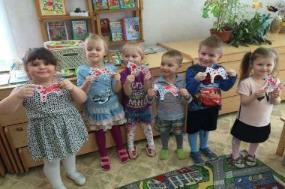 Выставка работ «Я украшаю узорами силуэты дымковских лошадок».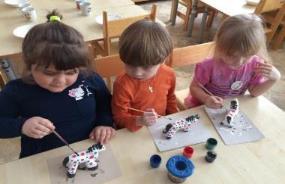 Рисование «Укрась заготовку дымковской лошадки из соленого теста узорами».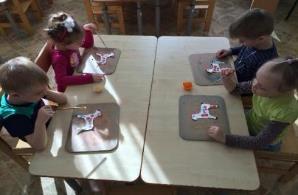      Аппликация «Дымковский козлик».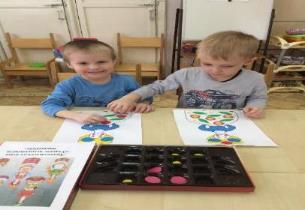 Дидактическая игра «Укрась дымковскую барышню».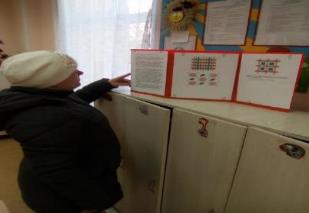 Консультации для родителей: « Радость совместного творчества».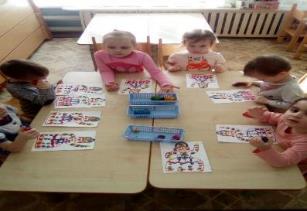             Пластилинография «Дымковская барышня».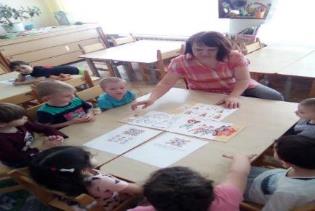 Беседы с использованием наглядного материала по теме проекта.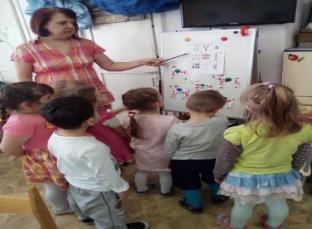 Составление описательных рассказов о дымковской игрушке по схеме.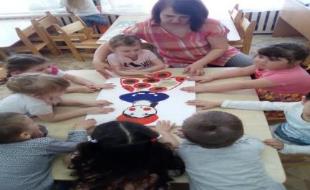 Дидактическая игра « Укрась юбку барышни, используя узоры – вкладыши».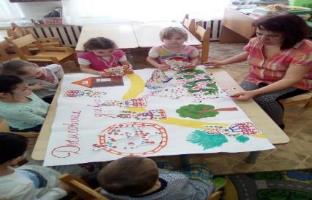 Оформление панорамы «Дымковская деревня».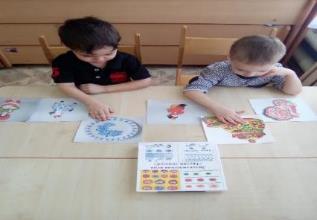              Дидактическая игра «Третий лишний».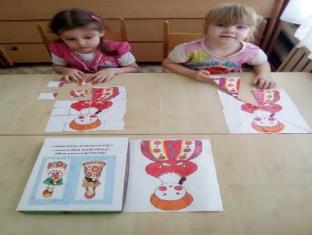 Дидактическая игра «Разрезные картинки», «Дымковская барышня».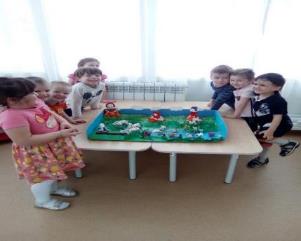 Оформление уголка дымковской игрушки в группе.ДатаОбразовательная деятельность, осуществляемая,   в ходе режимных моментов.Образовательная деятельность, осуществляемая,   в ходе режимных моментов.Непосредственно - образовательная      деятельность1  половина дня2  половина  дня19.03.18г.Утренняя гимнастика (весь проект) «Гули-гуленьки»Игра малой подвижности «Гуленьки»Дид. игра «Вкладыши- узоры для дымковской игрушки».Цель: познакомиться с особенностями дымковского узора. Научиться доставать и вставлять вкладыши (элементы узора) на юбке барышни. Действовать по образцу.Рассматривание с детьми оформленной выставки в утренний отрезок времени «Народные игрушки», Рассматривание альбомов для детского художественного творчества «Наш вернисаж», «Дымковская игрушка». Цель: развивать наблюдательностьлюбознательность, внимание; учить любоваться народной игрушкой, яркостью и красотой ее узоров.Игра – занятие: "Игрушки в гости к нам пришли"Задачи: Закрепить знания детей о народных игрушках.  Развивать мыслительные процессы: память, творческое воображение, связную и выразительную речь. Использовать полученные знания в речевом общении. Воспитывать любовь детей к игрушкам, воспитывать дружелюбие, вызвать интерес, любознательность.Познание. «История дымковской игрушки»ИКТ презентация :«Какие бывают дымковские игрушки».Продуктивная деятельность: лепка «Дымковская лошадка».Цель: научиться анализировать готовое изделие, выделяя его составные части. Учиться лепить по образцу, используя изученные ранее приемы лепки.20.03.18г.Беседа «Волшебная глина (из чего же мы сделаны)». Цель: закрепляем историю происхождения дымковской игрушки, материал из которого она сделана.«По какому мостику пройти» (проблемная ситуация)Разучивание песенок и стихов о дымковских игрушках.Дид.игра. «Укрась дымковскую барышню» (цель: закреплять знания о характерных особенностях и технике росписи дымковской игрушки (элементы узора, цветовая гамма), развивать умение складывать узор из отдельных элементов по образцу)Игра малой подвижности «Скачет лошадка»Сюжетная игра «Что делают козлик и индюк?»Раскраски «У дымковской игрушки красивая одежка».Музыкальное творчество. Цель: развивать музыкально-ритмические способности детей. Способствовать развитию навыков пения частушек и песни «Во поле береза стояла», «На горе- то калина».Худ.прод.деятельность.Рисование. Тема: «Укрась силуэт дымковской лошадки».Программное содержание: познакомить детей с дымковскими игрушками. Учить рисовать линии слева направо, вести кисть по ворсу неотрывно; хорошо набирать краску на кисть; тщательно промывать кисть; рисовать другим цветом аккуратно, Развивать восприятие цвета, закреплять знания цветов. Вызвать положительный эмоциональный отклик на произведение искусства.21.03.18г.Игра-инсценировка «У игрушек новоселье» (дети выбирают сами игрушек, наряжают их, игрушки приглашает в гости, угощает чаем с баранками и т.д.)Подвижная игра:  «Лошадки»Дид. игра: «Разрезные картинки» ( на тему «Дымковские игрушки») Цель: учить собирать картинку из 6-8 частей, развивать эстетическое восприятие).Худ.прод.деятельностьТема: «Придумай узоры для дымковской лошадки». (заготовка из соленого теста).Программное содержание: Продолжать знакомить детей с дымковской росписью, ее элементами – кругами разного размера. Закреплять умение рисовать круги. Учить правильным приемам закрашивания краской, не выходя за контур. Повторять изображение, заполняя все пространство силуэта. Воспитывать чувство сопереживания, желание помочь.Подвижная игра «Птички в гнездышках»Здоровье (Физическая культура) «В гости к лошадке».Упражнять в ходьбе и беге врассыпную, впрыжках на  двух ногах с продвижением вперёд, воспитывать желание выполнять движения: бег, прыжки, ползание под дугу;  получать удовольствие от выполнения; воспитывать отзывчивость, эмоциональность; в игре развивать умение согласовывать движения сословом.Коммуникация и чтение художественнойлитературы (интегрированное)Познакомить детей с малыми фольклорными формами: загадки, считалки, шутки-прибаутки, чистоговорки, пословицы. Обогатить словарь детей за счёт этих понятий.Формировать умение давать полный ответ на вопрос, умение чётко проговаривать  звуки в словах. Воспитывать интерес к устномународному творчеству22.03.18г.Дид.игра. «Третий лишний». Цель: расширять знания о характерных особенностях дымковской игрушки (элементы узора, цветовая гамма), развивать умение отличать дымковскую игрушку от других видов росписи; развивать эстетический вкус; учить видеть красоту росписи народной игрушки).Индивидуальная работа (аппликация):«Укрась силуэт дымковского козлика». Цель: учить детей располагать узор по образцу, правильно наклеивая фигуры друг на друга по величине; составлять узор в определенной последовательности: в центре – большой круг, по краю – маленькие. Закреплять умение намазывать клеем всю форму. Развивать чувство ритма. Воспитывать самостоятельностьЧтение и рассматривание:« Дымковская игрушка»Загадки про народные игрушки.Продуктивная деятельность (пластилинография) : «Раскрась пластилином дымковскую барышню». Цель: воспитывать желание дружно и творчески работать в парах, аккуратно создавать изображение с помощью пластилина. Закреплять умение скатывать из пластилина жгутики, размещать их строго на линиях, используя прием примазывания.Ф И ребенкаЗнание дымковской росписиЗнание дымковской росписиНазывает элементы узораНазывает элементы узораИзображение элементов узора (пластилин)Изображение элементов узора (пластилин)Изображение элементов узора   (краски)Изображение элементов узора   (краски)Умение называть основные цвета дымковской росписиУмение называть основные цвета дымковской росписиИтог, средний баллИтог, средний баллФ И ребенканкнкнкнкнкнкАбдулла121212121212Артем121212131312,4Анастасия Б.131312131312,8Иван Ж.13132323131,43Вадим 121212121212Софья13132323131,43Анастасия К.13132323131,43Вероника------------Константин13132323131,43Игорь121212121312,2Мария13132323131,43Иван М.121212121212Анна Н.13132323131,43Леонид------------Юлия------------Любовь121212121212Умият121212121212Анна Р.13132323131.43Ангелина13132323131,43Полина13132323131,43Яна------------Илья121212121212Привезли мы глину с дальнего бугра
Ну-ка за работу, чудо-мастера!
Слепим, высушим – и в печь!
А потом распишем.
Будем мы игрушки “печь”,
Печка жаром пышет.
А в печи – не калачи,
А в печи – игрушки!Поехали на  «козлике», руки вперед
Руки на пояс, наклоны влево – вправо
Лепят ладошками
Пальцы в щепотку, рисуют волнистые линии
“Лепят” ладошками
Кулачки сжимают и разжимают
Машут указательным пальцем
Вытягивают руки вперёд